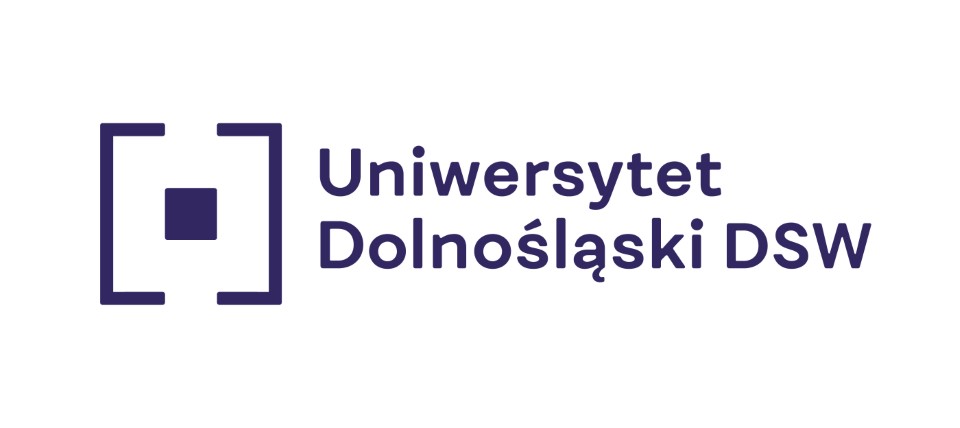 Wydział Studiów Stosowanychstudia pierwszego stopnia / studia drugiego stopnia / jednolite studia magisterskieKierunek studiów: 	…………………………………Zakres kształcenia: 	…………………………………Imię i Nazwisko StudentaTytuł PracyPraca licencjacka / magisterska / projektowanapisana pod kierunkiemTytuł naukowy Imię i Nazwisko PromotoraWrocław rok